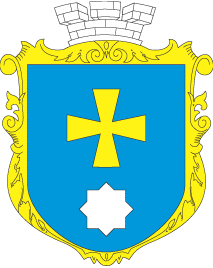 МИРГОРОДСЬКА МІСЬКА РАДАВИКОНАВЧИЙ КОМІТЕТМИРГОРОДСЬКА МІСЬКА РАДАВИКОНАВЧИЙ КОМІТЕТІнформаційна картаНадання допомоги у зв’язку з вагітністю та пологамиІК-21/21.Орган, що надає послугуУправління соціального захисту населення Миргородської міської ради2.Місце подання документів та отримання результату послугиВідділ «Центр надання адміністративних послуг» виконавчого комітету Миргородської міської ради вул. Гоголя,171/1,  тел/факс (05355) 5-03-18http://myrgorod.pl.uae-mail: cnap_mirgorod@ukr.netВіддалене робоче  місце відділу «Центр надання адміністративних послуг» виконавчого комітету Миргородської міської радивул. Гоголя,92,   понеділок  - четвер з 8.00 до 17.00п’ятниця з 8.00 до 15.45перерва з 12.00 до 12.453.Перелік документів, необхідних для надання послуги та вимоги до них  Заява подається за формою, затвердженою Мінсоцполітики, (заповнюється на підставі оригіналів паспорта та довідки про присвоєння реєстраційного номеру облікової картки платника податків).Довідки видані лікувально-профілактичним закладом, за формою № 147/0Копія трудової книжки.Згода на обробку персональних даних.Заява про виплату грошової допомоги, видана відповідною банківською установою.В залежності від підстав подаються:Довідка з місця служби, навчання – для жінок, які служать, навчаються. Довідка ліквідаційної комісії про те, що жінка звільнена з роботи у зв’язку з ліквідацією підприємства,установи та організації – для жінок звільнених з роботи, у зв’язку з ліквідацією підприємства.Довідка з центру зайнятості про те, що жінка зареєстрована в центрі зайнятості як безробітна – для жінок, які перебувають на обліку в центрі зайнятості.Довідка Пенсійного фонду України про те, що жінка, яка є фізичною особою – підприємцем, перебуває (не перебуває) на обліку в органах Пенсійного фонду України та не бере участь на добровільних засадах у загальнообов’язковому державному соціальному страхуванню у зв’язку з тимчасовою втратою працездатності та витратами, зумовленими похованням – для жінок, які є фізичними особами-підприємцями.Для усиновителів і опікунів – рішення про усиновлення або про встановлення опіки . У разі ускладнених пологів подається нова заява та довідка лікувально-профілактичного закладу встановленого зразка (про продовження відпустки у зв’язку з вагітністю та пологами)4. Оплата 	Безоплатно5.Результат послугиПовідомлення про призначення допомоги або мотивована відмова у призначенні 6. Термін виконання10  днів (за умови подання повного пакету документів)*. *  У разі подання неповного та невідповідного пакету документів строк може бути продовжено до 30 календарних днів та 10 днів для прийняття рішення. 7.Спосіб подання документів/ отримання результатуЗаява подається вагітною жінкою (у тому числі неповнолітньою), яка не застрахована в системі загальнообов'язкового державного соціального страхування.Документи подаються особисто суб’єктом звернення з пред’явленням оригіналів документів, що посвідчують особу. 8.Законодавчо- нормативна основа1. Закон України  «Про державну допомогу сім'ям з дітьми»(ст. 7-9).2. Порядок призначення і виплати державної допомоги сім'ям з дітьми, затверджений постановою Кабінету Міністрів України від 27 грудня 2001 р.№ 1751 (пп. 3- 9).3. Наказ Міністерства соціальної політики України від 21.04.2015 № 441 «Про затвердження форми заяви про призначення усіх видів соціальної допомоги, компенсацій та пільг».9.Перелік підстав для відмови у наданні адміністративної послугиПричини відмови: 1. Протягом одного місяця з дня звернення подані не всі документи, передбачені чинним законодавством. 2.Звернення надійшло пізніше 6 місяців з дня закінчення відпустки в зв’язку з вагітністю та пологами. 